ANIMAL MILK,  SOYA  & EGG  FREE MENU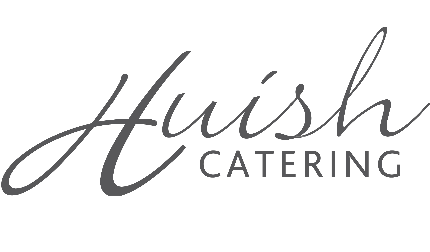 WEEK 1MondayTuesdayWednesdayThursdayFridayMAIN COURSESausage in GravyWithBoiled Potatoes(G, S,)Chicken Curry in a Tomato Base with50/50 RiceRoast ChickenwithRoast PotatoesGravy(G)Beef Pasta BolognaiseTopped with Vegan Cheese (G)FishwithChips(G,F) VEGETABLESVeg of the DayPeasMixed VegetablesDiced CarrotsPeas & SweetcornDESSERT FlapjackorFresh fruit HomemadeCookieOrFresh fruit(G,)Egg Less Sponge of the Day (G)OrFresh fruit FlapjackOrFresh fruit (G,)Jelly PotOrFresh fruit WEEK 2MondayTuesdayWednesdayThursdayFridayMAIN COURSEJacket PotatoVegan Cheese&Baked BeansVegan Cheese & Tomato              PizzaWithPotato Wedges(G)Roast Chicken GravywithRoast Potatoes(G)Beef Lasagne (NO EGG)(Oat milk &Vegan cheese)(G)Chicken Burger in a BunWithChips(G, C, May Sesame Seeds) )VEGETABLESCarrots & PeasSpaghetti Hoops (G)Mixed VegetablesSweetcornPeasDESSERTApple FlapjackOrFresh fruit Egg Less Chocolate SpongeOat Milk Chocolate SauceOrFresh fruit (G)FlapjackOrFresh Fruit (G,)Egg Free Cup CakeOrFresh fruit (G)Jelly PotOrFresh fruit WEEK 3MondayTuesdayWednesdayThursdayFridayMAIN COURSECottage PieSweet Potato & SquashCurry50/50 RiceSausagewithRoast PotatoesGravy(G, S)BBQ Chicken with GrilledVegan Cheese&Savoury RiceFish FingersWithChips(G, F,)VEGETARIANVEGETABLESBroccoliPeasMixed VegetablesSweetcornBaked BeansDESSERTFruit crumbleOat base Milk Custard (G)OrFresh fruitFruit JellyOrFresh fruit Egg Less Fairy Cake (G)OrFresh fruit Shortbread(G)OrFresh fruitJelly PotOrFresh fruit 